 SUGERENCIAS: A 25 junio 2023. Domingo XII T.O. A.- El tema de hoy es la confianza en Dios para realizar su misión aunque entraña múltiples dificultades. Jeremías sabe que tiene enemigos, que lo persiguen, que desean su muerte pero confía en Dios: “El Señor está conmigo, mis enemigos no podrán conmigo” (Jr. 20, 11). El pueblo confía en el Señor y tiene la certeza de que no le va a fallar y por eso clama: “Cantad al Señor, alabad al Señor, que libró la vida del pobre de manos de los impíos” (Jr. 20, 13). “No tengáis miedo” (Mt. 20, 26), nos dice Jesús, aunque seamos criticados, calumniados, perseguidos o en peligro de muerte.  VÍDEOS  Ord-12ºA – Mateo 10, 26-33: No tengáis miedo a los hombres-Evangelio con dibujos: https://youtu.be/H7f6ZiBg8m8  -Mt. 10, 26-33, evangelio: https://youtu.be/z-tgTzM-y9g-Mt. 10, 26-33, Película con reflexión: https://youtu.be/ZRgce62Q884-Película con subtítulos: https://youtu.be/OIMa1qfyv9I  -Yugos de hoy,  Verbo Divino 2011, reflexión: https://youtu.be/817EJ639Pj4-Alimentados, Verbo Divino  2014, reflexión: https://youtu.be/3gvNNs4tHe4-Sin miedo, Verbo Divino 2020, reflexión:  https://youtu.be/watch?v=tC2EEvBqIEY-Enviados a la misión, Verbo Divino 2023, reflexión: https://youtu.be/p0toEXil3Mw-Para todos aquellos que dicen “no puedo”: Mateo https://youtu.be/NDNbqVu_wOo-No hay que temer, Javier Brú, canción: https://youtu.be/tuRBib0zMrw-Mirad las aves, Canción Hna. Glenda: https://youtu.be/69BlHq9HFsw-Lecturas en lenguaje de signos: https://youtu.be/rndsw0Yg_oQ  https://youtu.be/L1kh3KU5pgA-Dibujo de Fano del evangelio de cada domingo: https://www.diocesismalaga.es/dibujos-de-fano-en-color/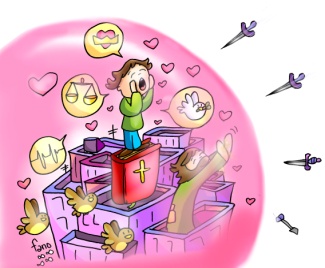 